Chartered Educational Assessor Programme Application FormBy applying for this Programme, I agree to participate and pay the Programme fee Please tick the Course you wish to participate in:Please the complete this section for The Certificate or The Full Chartered Educational Assessor Course (CEA)We appreciate that in certain circumstances applicants may have sufficient knowledge, understanding and experience in assessment to warrant an exception from Stage 1 of the CEA Programme, The Certificate in Educational Assessment.This form is available on our WebsitePlease complete this section for all Courses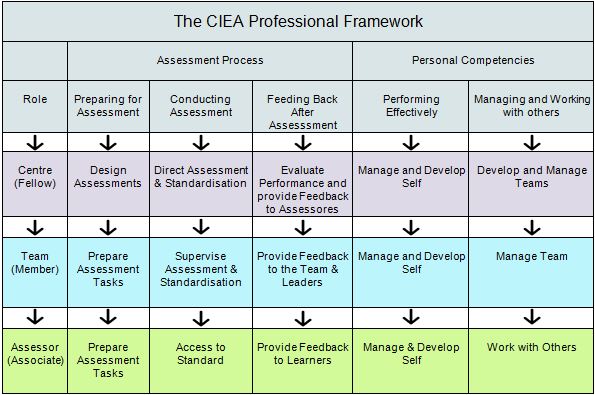 CHECK LISTCompleted Personal Details for all Programmes	Completed Work Experience, for the Certificate or CEA 	Attached current CV, for Certificate or CEA		Attached Exception form from Certificate, if required		Completed Assessment Experience for all Programmes 	Completed Invoicing Details, for all Programmes		On completion of this form please email to:  administratorciea@herts.ac.ukFOR OFFICE USE ONLYApplicant DetailsApplicant DetailsName Current roleEmail AddressAddressCIEA MemberYes 		No Programme DetailsStage 1Certificate in Educational AssessmentDate Attending£350Stage 2Diploma in Educational AssessmentDate Attending£750Stage 3Chartered Educational Assessor AssignmentDateTo be confirmed on Applicant Approval£350Stage 1, 2 and 3Certificate, Diploma, Chartered Educational AssessorDate Attending£1195Work ExperiencePlease write a brief description of your current employment situation, to include your role and responsibilities.Please attach your current CV when sending your Application.Assessment ExperienceProvide a reflection, no longer than 500 words, detailing your experience which you believe would make you eligible to become a Chartered Educational Assessor. Please use the CIEA Professional framework below to support your reflection.Invoice DetailsInvoice DetailsPlease complete details of your organisation and finance department or your own personal details if you are self-funding your course.Please complete details of your organisation and finance department or your own personal details if you are self-funding your course.Customer's full legal nameNB: If a Limited Company please also provide official letterhead of company showing company name, number and registered office addressNB: If a Limited Company please also provide official letterhead of company showing company name, number and registered office addressCustomer's full postal addressFAO : Accounts PayableAddress line 1Address line 2Address line 3CityCountyPost CodeCountryAccounts Payable telephone numberAccounts Payable e-mail address VAT Reg No. (EU customers only)UK, EU or overseas sales?Purchase Order NumberPlease add a Purchase Order number if your organisation requires this to be quoted on the invoice.  The purchase order should be emailed to administratorciea@herts.ac.ukPlease add a Purchase Order number if your organisation requires this to be quoted on the invoice.  The purchase order should be emailed to administratorciea@herts.ac.ukIf customer is a company is it an SME?Application Form ReceivedDate Approved